$75,000.00ZIMMERMAN – DINIZ305 MAIN ST. MOBRIDGEMOBRIDGE ORIGINAL LOT 10 BLOCK 3RECORD # 6248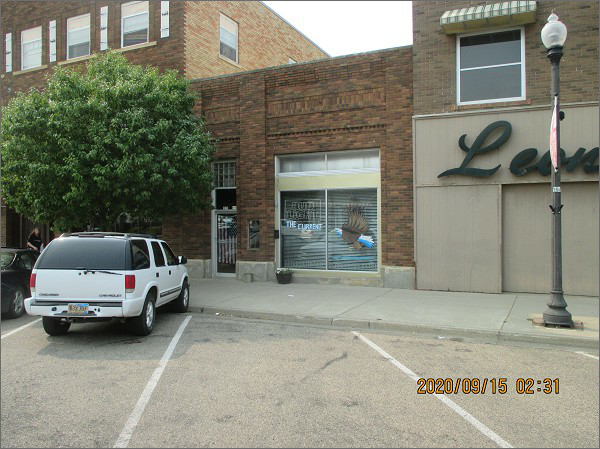 LOT SIZE 25’ X 140’                                         2347 SQ FT100% RETAILLOW QUALITY                                                  CENTRAL AIRAVERAGE CONDITIONONE STORYBUILT IN 1930SOLD ON 6/04/20 FOR $75,000ASSESSED IN 2020 AT $37,355SOLD ON 1/14/09 FOR $25,000ASSESSED IN 2012 AT $32,480                              RECORD #6248